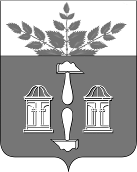 АДМИНИСТРАЦИЯ МУНИЦИПАЛЬНОГО ОБРАЗОВАНИЯ ЩЁКИНСКИЙ РАЙОН ПОСТАНОВЛЕНИЕО внесении изменения в постановление администрацииЩекинского района от 15.03.2023 № 3-292 «Об организации отдыха, оздоровления и занятости детей в 2023 году»В целях обеспечения отдыха, оздоровления и занятости детей на территории муниципального образования Щекинский район, в соответствии с Федеральным законом от 24.07.1998 № 124-ФЗ «Об основных гарантиях прав ребенка в Российской Федерации», Федеральным законом от 29.12.2012 № 273-ФЗ «Об образовании в Российской Федерации», Федеральным законом от 06.10.2003 № 131-ФЗ «Об общих принципах организации местного самоуправления в Российской Федерации», на основании Устава муниципального образования Щекинский район администрация Щекинского района ПОСТАНОВЛЯЕТ:	1. Внести изменение в постановление администрации Щекинского района от 15.03.2023 № 3-292 «Об организации отдыха, оздоровления и занятости детей в 2023 году», изложив приложение в новой редакции (приложение).2. Контроль за исполнением настоящего постановления возложить на заместителя главы администрации муниципального образования Щекинский район по социальным вопросам.3. Настоящее постановление обнародовать путем размещения на официальном Портале муниципального образования Щекинский район и информационном стенде администрации Щекинского района по адресу:Ленина пл., д. 1., г. Щекино, Тульская область.4. Настоящее постановление вступает в силу со дня официального обнародования.ПЛАНОВЫЙ РАСЧЕТ средств для выполнения мероприятий по организации отдыха детей муниципального образования Щекинский район в 2023 году______________________________________________________от  13.10.2023№  10 – 1332Глава администрации муниципального образования Щекинский районА.С. ГамбургПриложениек постановлению администрациимуниципального образованияЩекинский районот 13.10.2023  № 10 – 1332Приложениек постановлению администрациимуниципального образованияЩекинский районот 15.03.2023 № 3-292№ п/пНаименование мероприятийВсего средств(Руб.)В том числеВ том числе№ п/пНаименование мероприятийВсего средств(Руб.)Областной бюджет (Руб.)Местный бюджет (Руб.)1.Приобретение путевок в загородный оздоровительный лагерь7 169 652,006 719 397,85450 254,152.Организация лагерей с дневным пребыванием детей на базах образовательных организаций в период школьных каникул12 775 831,4011 973 509,19802 322,213.Организация лагерей труда и отдыха на базах образовательных организаций в период школьных каникул387 000,00362 696,4024 303,604.Компенсация за самостоятельно приобретенную путевку 1 079 444,351 011 655,2567 789,105.Оплата командировочных расходов сопровождающим организованных групп детей, направляющихся на отдых и оздоровления в оздоровительные организации, находящиеся за пределами Тульской области517 845,50485 324,8032 520,706.Фрахтование транспортных средств для осуществления доставки организованных групп детей до железнодорожных вокзалов и обратно46 000,0043 111,202 888,80ИТОГО:21 975 773,2520 595 694,691 380 078,56